ПрЕСС-РЕЛИЗ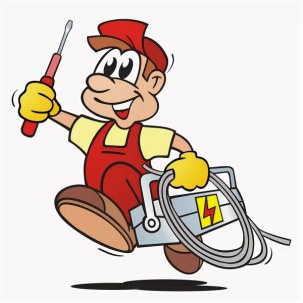 Об изменении положений законодательства, регулирующих установки и эксплуатацию приборов учета электроэнергииНапоминаем, что согласно изменениям, внесенным в жилищное законодательство, с 01.07.2020 ответственность за приборы учета электроэнергии возложена на гарантирующих поставщиков и сетевые организации.Постановлением Правительства РФ от 21.12.2020 № 2184 «О внесении изменений в некоторые акты Правительства Российской Федерации в части урегулирования вопроса передачи установленных застройщиком приборов учета электрической энергии гарантирующим поставщикам» (далее – Постановление № 2184) в Правила предоставления коммунальных услуг собственникам и пользователям помещений в многоквартирных домах и жилых домов (далее – Правила № 354), утвержденные постановлением Правительства РФ от 06.05.2011 № 354, внесен ряд изменений, регулирующих установку и эксплуатацию приборов учета электроэнергии.Изменения, внесенные Постановлением № 2184 в Правила № 354, подлежат применению с 31.12.2020 и устанавливают, в том числе следующее:если на 01.04.2020 ИПУ электроэнергии в помещении МКД отсутствовал, истек срок эксплуатации, вышел из строя, то гарантирующий поставщик обязан обеспечить установку и допуск в эксплуатацию ИПУ до 31.12.2023;если ИПУ электроэнергии в помещении МКД установлен, но на 01.04.2020 истек срок его поверки, то гарантирующий поставщик обязан обеспечить поверку или установку нового ИПУ до 31.12.2021;если прибор учета электроэнергии установлен, но срок его поверки истек после 01.04.2020, то гарантирующий поставщик вместо его замены вправе до 01.01.2025 осуществлять поверку. В данном случае расходы на поверку прибора несет гарантирующий поставщик;в остальных случаях установку, замену, поверку ИПУ электроэнергии в помещении МКД гарантирующий поставщик должен обеспечить не позднее 6 месяцев с даты:- истечения поверки, при наличии информации об этом у гарантирующего поставщика;- получения обращения потребителя (исполнителя) об истечении срока поверки, срока эксплуатации, о выходе прибора учета из строя и (или) его неисправности;- выявления истечения срока поверки, срока эксплуатации, неисправности прибора учета в ходе проведения его проверки (в т.ч. проверки, проведенной исполнителем);- обращения собственников комнат в коммунальной квартире об установке комнатных приборов, если между всеми потребителями в коммунальной квартире заключено соглашение о порядке определения объема электроэнергии, потребленной в помещениях, являющихся ОИ собственников комнат в коммунальной квартире, и о его распределении между всеми потребителями;в отношении приборов учета электрической энергии, установленных в жилых домах (домовладениях) поверку приборов осуществляют сетевые организации;с даты истечения поверки прибора учета электроэнергии и до поверки объем потребления электроэнергии подлежит определению исходя из показаний прибора учета. Если в ходе поверки не подтвердится соответствие прибора учета метрологическим требованиям, то объем потребленной электроэнергии подлежит пересчету исходя из среднемесячных показаний ИПУ или норматива;за нарушение гарантирующим поставщиком (сетевой организацией) сроков установки, замены, допуска в эксплуатацию прибора учета электроэнергии стоимость коммунальной услуги снижается за каждый месяц с месяца получения претензии от потребителя (в т.ч. через исполнителя) до даты допуска прибора к эксплуатацию:- с 01.01.2023 на 7 %;- с 01.01.2024 на 14 %;- с 01.01.2025 на 20 %;- с 4-го месяца получения претензии от потребителя величина снижения палаты увеличивается в 2 раза;по обращению собственника гарантирующие поставщики (сетевые организации) за отдельную плату вправе осуществлять установку, замену приборов учета электроэнергии:- до истечения срока поверки или эксплуатации прибора учета;- ранее 31.12.2023 – если прибор не был установлен по состоянию на 01.04.2020;- ранее 31.12.2021 – если прибор установлен, но истекла поверка;ввод прибора учета электроэнергии в эксплуатацию осуществляется гарантирующим поставщиком без взимания платы;гарантирующий поставщик отказывает во вводе прибора учета электроэнергии в эксплуатацию, если в ходе проверки установлено его несоответствие следующим требованиям:- соответствие заводского номера на прибор учета номеру, указанному в его паспорте;- соответствие прибора учета технической документации изготовителя, в т.ч. комплектации и схеме монтажа прибора;- наличие знаков последней поверки (за исключением новых приборов учета);- работоспособность прибора учета;в комнатах коммунальной квартиры гарантирующий поставщик обязан установить приборы учета электроэнергии при условии наличия:- обращения собственников комнат коммунальной квартиры;- заключенного между всеми потребителями коммунальной квартиры соглашения о порядке определения объема электроэнергии, потребленной в помещениях, являющихся ОИ собственников комнат в коммунальной квартире, и о его распределении между всеми потребителями.Более подробные разъяснения по указанной теме можно получить в консультационно-правовом центре Красноярского края по вопросам организации предоставления жилищно-коммунальных услуг населению в рабочие дни с 9.00 до 20.00:по телефону – 8-800-333-70-07 (звонок по Красноярскому краю бесплатный), 273-03-00 (прямой городской телефон для жителей                 г. Красноярска);через online-консультант и в рубрике «Вопрос-ответ» на сайте gkh24.ru.